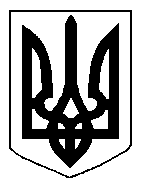 БІЛОЦЕРКІВСЬКА МІСЬКА РАДА	КИЇВСЬКОЇ ОБЛАСТІ	Р І Ш Е Н Н Явід 30 листопада 2017 року                                                                      № 1625-40-VIIПро внесення змін до рішення міської ради«Про затвердження Програми розвитку футболу в м. Біла Церква на 2016-2020 роки»  за № 293-17-VII від 29.09.2016 р.	Враховуючи звернення постійної комісії  з питань  освіти, науки, культури,  мови, прав національних меншин,  міжнародного співробітництва,  інформаційної політики, молоді, спорту та туризму, соціального захисту,  охорони здоров'я, материнства та дитинства від 20 листопада 2017 року № 2-17-423, відповідно до ст. 64 Закону України «Про місцеве самоврядування в Україні» та у відповідності  до вимог Бюджетного Кодексу України , міська рада вирішила:Внести у  рішення міської ради «Про затвердження Програми розвитку футболу в м. Біла Церква на 2016-2020 роки»  за № 293-17-VII від 29.09.2016 р. наступні зміни:у додатку « Програма розвитку футболу в м. Біла Церква на 2016-2020 роки»  у розділ 8  «Заходи щодо реалізації Програми»  у  пункті  3 «Система забезпечення розвитку футболу» підпункт 3.3 викласти в наступній редакції« 3.3. Забезпечувати спортивним інвентарем та обладнанням , спортивною формою спортсменів дитячо – юнацьких спортивних шкіл, спортивних клубів , федерацій та інших спортивних установ та організацій» .Контроль за виконанням рішення покласти на постійну комісію міської ради  з питань  освіти, науки, культури,  мови, прав національних меншин,  міжнародного співробітництва,  інформаційної політики, молоді, спорту та туризму, соціального захисту,  охорони здоров'я, материнства та дитинства,.Міський голова								Г.А. Дикий